ANEXO (FIGURAS e TABELAS SUPLEMENTARES)Figura 3; Suplementar. Rede de evidência utilizada para estimar a efetividade relativa no modelo de avaliação económica. Tabela 3; Suplementar. Distribuição dos eventos de AVC por gravidade.Fonte: Lip et al. 201410; a. Análise secundária do estudo ARISTOTLE14; b. Assumiu-se a mesma distribuição para todos os AVCs (Connolly et al. 2009)50c. Assumiu-se a mesma distribuição para todos os AVCs (Patel et al. 2011)51.AVC: Acidente Vascular Cerebral; mRS: escala Rankin modificada.Tabela 4; Suplementar. Hazard Ratios (IC 95%) ajustados pelo cTTR (center’s median time in therapeutic range).Fonte: Análise secundária dos dados do ensaio ARISTOTLE14.*cTTR (center’s median time in therapeutic range) - mediana do tempo no alvo terapêutico (INR: 2 a 3) conforme resultados obtidos nos vários centros que participaram no ensaio ARISTOTLE.** Caso base.AVC: Acidente Vascular Cerebral; HIC: Hemorragia Intracraniana; HCR(NM): Hemorragias Clinicamente Relevantes (Não-Major); HM: Hemorragia Major.Tabela 5; Suplementar. Distribuição dos doentes por proporção de tempo no alvo terapêutico.Fonte: Base de dados CHLC e HFF.CHLC: Centro Hospitalar Lisboa Central, EPE; cTTR: center’s median time in therapeutic range; HFF: Hospital Fernando da Fonseca, EPE; INR: International Normalized Ratio. Tabela 6; Suplementar. Hazard Ratios para descontinuação de tratamento por causas não devidas aos eventos vasculares.Fonte: a. Análise secundária do estudo ARISTOTLE14; b. Assume-se o mesmo HR que o observado na descontinuação por todas as causas, uma vez que os estudos RE-LY e ROCKET AF não reportam informação desagregada para descontinuação por eventos vasculares e por outras causas. Os HR são maiores que 1, uma vez que a taxa de descontinuação global do apixabano foi inferior à reportada com varfarina, ao contrário do verificado nos outros NOACs.HR: Hazard ratio (estimados por comparação indireta; pairwise); IC: Intervalo de Confiança.Tabela 7; Suplementar Taxas de eventos por 100 pessoas/ano quando o doente se encontra em segunda linha terapêutica (ácido acetilsalicílico).  Fonte: Análise secundária do estudo AVERROES52a A hemorragia intracraniana inclui o AVC hemorrágico e outros tipos de hemorragias intracranianas. A proporção de AVC hemorrágico para Ácido acetilsalicílico em segunda linha foi de 55%AVC: Acidente Vascular Cerebral; EAM: Enfarte agudo do Miocárdio; ES: Embolismo Sistémico.Tabela 9; Suplementar. Fatores de ajustamento do Risco (Hazard Ratios) de Mortalidade.Fonte: Brønnum-Hansen et al. (2001)53, Henriksson et al. (2010)54, Huybrechts et al. (2008)55.AVC: Acidente Vascular Cerebral; EAM: Enfarte Agudo do Miocárdio; ES: Embolismo Sistémico; FA: Fibrilhação Auricular; HR: Hazard Ratio; IC: Intervalo de confiança.Tabela 14; Suplementar. Resumo dos resultados das análises de sensibilidade.*considerando uma disponibilidade a pagar de 20.000€/QALY.** Considerados os resultados obtidos no braço apixabano do estudo ARISTOTLE.REFERÊNCIAS1 Bonhorst D, Mendes M, Adragão P et al. Prevalence of atrial fibrillation in the Portuguese population aged 40 and over: the FAMA study. Rev Port Cardiol. 2010; 29:331-50.2 Lip GY, Golding DJ, Nazir M et al. A survey of atrial fibrillation in general practice: the West Birmingham Atrial Fibrillation Project. Br J Gen Pract 1997; 47:285–289.3 Naccarelli GV, Varker H, Lin J et al. Increasing prevalence of atrial fibrillation and flutter in the United States. Am J Cardiol 2009; 104:1534–1539.4 Hart RG, Pearce LA, Aguilar MI. Meta-analysis: antithrombotic therapy to prevent stroke in patients who have nonvalvular atrial fibrillation. Ann Intern Med. 2007; 146:857-67.5 Caldeira D, Barra M, David C et al. The prevalence of oral anticoagulation in patients with atrial fibrillation in Portugal: Systematic review and meta-analysis of observational studies. Rev Port Cardiol. 2014; 33:555-60. 6 Dogliotti A, Paolasso E, Giugliano RP. Current and new oral antithrombotics in non-valvular atrial fibrillation: a network meta-analysis of 79 808 patients. Heart. 2014; 100:396-405.7 Caldeira D, Barra M, Pinto FJ et al. Intracranial hemorrhage risk with the new oral anticoagulants: a systematic review and meta-analysis. J Neurol. 2015; 262(3):516-22.8 Silva Miguel L, Rocha E, Ferreira J. Economic evaluation of dabigatran for stroke prevention in patients with non-valvular atrial fibrillation. Rev Port Cardiol. 2013; 32:557-65.9 Morais J, Aguiar C, McLeod E et al. Cost-effectiveness of rivaroxaban for stroke prevention in atrial fibrillation in the Portuguese setting. Rev Port Cardiol. 2014; 33:535-44.10 Lip GY, Kongnakorn T, Phatak H et al. Cost-effectiveness of apixaban versus other new oral anticoagulants for stroke prevention in atrial fibrillation. Clin Ther. 2014; 36:192-210.11 Gage BF, van Walraven C, Pearce L et al. Selecting patients with atrial fibrillation for anticoagulation: stroke risk stratification in patients taking aspirin. Circulation. 2004; 110:2287-92.12 Bonita R, Beaglehole R. Modification of Rankin Scale: Recovery of motor function after stroke. Stroke 1988; 19:1497-1500.3 Silva EA, Pinto CG, Sampaio C et al. Orientações Metodológicas para Estudos de Avaliação Económica de Medicamentos do Infarmed. Disponível em: http://www.infarmed.pt/portal/page/portal/INFARMED/MEDICAMENTOS_USO_HUMANO/AVALIACAO (Acedido em 19 de dezembro de 2014).14 Granger CB, Alexander JH, McMurray JJ et al. Aristotle Committees and Investigators. Apixaban versus warfarin in patients with atrial fibrillation. N EnglJMed. 2011; 365:981–992.5 Baker WL, Phung OJ. Systematic review and adjusted indirect comparison meta-analysis of oral anticoagulants in atrial fibrillation. Circ Cardiovasc Qual Outcomes. 2012; 5:711-9.6 Harenberg J, Marx S, Diener HC et al. Comparison of efficacy and safety of dabigatran, rivaroxaban and apixaban in patients with atrial fibrillation using network meta-analysis. Int Angiol. 2012; 31:330-9.7 Testa L, Agnifili M, Latini RA et al. Adjusted indirect comparison of new oral anticoagulants for stroke prevention in atrial fibrillation. QJM. 2012; 105:949-57.8 Lip GY, Larsen TB, Skjøth F et al. Indirect comparisons of new oral anticoagulant drugs for efficacy and safety when used for stroke prevention in atrial fibrillation. J Am Coll Cardiol. 2012; 60:738-46.9 Biondi-Zoccai G, Malavasi V, D'Ascenzo F et al. Comparative effectiveness of novel oral anticoagulants for atrial fibrillation: evidence from pair-wise and warfarin-controlled network meta-analyses. HSR Proc Intensive Care Cardiovasc Anesth. 2013; 5:40-54. 20 Mitchell SA, Simon TA, Raza S et al. The efficacy and safety of oral anticoagulants in warfarin-suitable patients with nonvalvular atrial fibrillation: systematic review and meta-analysis. Clin Appl Thromb Hemost. 2013; 19:619-31.21 Cameron C, Coyle D, Richter T et al. Systematic review and network meta-analysis comparing antithrombotic agents for the prevention of stroke and major bleeding in patients with atrial fibrillation. BMJ Open. 2014; 4:e004301.22 Assiri A, Al-Majzoub O, Kanaan AO et al. Mixed treatment comparison meta-analysis of aspirin, warfarin, and new anticoagulants for stroke prevention in patients with nonvalvular atrial fibrillation. Clin Ther. 2013; 35:967-984.e223 Bucher HC, Guyatt GH, Griffith LE et al. The results of direct and indirect treatment comparisons in meta-analysis of randomized controlled trials.  J Clin Epidemiol. 1997; 50:683-9124 Portaria n°20/2014 de 29 de janeiro. Disponível em: http://www.acss.min-saude.pt/Portals/0/Portaria_20_2014.pdf (Acedido em 19 de dezembro de 2014)25 Administração Central do Sistema de Saúde, I.P. (base de dados dos Grupos de Diagnóstico Homogéneos [GDH], 2013)26 Base de dados de medicamentos do Infarmed (Infomed). Disponível em: http://www.infarmed.pt/infomed/pesquisa.php (Acedido em 2 de janeiro de 2015).27 Scarborough P, Bhatnagar P, Coronary Heart Disease statistics 2010 edition; British Health Foundation Health Promotion research group, Department of Public Health, University of Oxford.28 INE. Tábua Completa de Mortalidade Completa para Portugal. 2014:2011-13. Disponível em: http://www.ine.pt/xportal/xmain?xpid=INE&xpgid=ine_destaques&DESTAQUESdest_boui=211349189&DESTAQUESmodo=2 (Acedido em 19 de dezembro de 2014)29 Friberg L, Hammar N, Pettersson H et al. Increased mortality in paroxysmal atrial fibrillation: report from the Stockholm Cohort-Study of Atrial Fibrillation (SCAF). European heart journal. 2007; 28:2346-2353.30 Sullivan PW, Slejko JF, Sculpher MJ, Ghushchyan V. Catalogue of EQ-5D scores for the United Kingdom. Med Decis Making. 2011; 31:800-4.31 Gage BF, Cardinalli AB, Owens DK. The Effect of stroke and stroke prophylaxis with aspirin or warfarin on quality of life. Arch Intern Med. 1996; 156:1829-36. 32 Verhoef TI, Redekop WK, Hasrat F et al. Cost effectiveness of new oral anticoagulants for stroke prevention in patients with atrial fibrillation in two different European healthcare settings. Am J Cardiovasc Drugs. 2014; 14:451-62.33 Wisløff T, Hagen G, Klemp M. Economic evaluation of warfarin, dabigatran, rivaroxaban, and apixaban for stroke prevention in atrial fibrillation. Pharmacoeconomics. 2014; 32:601-1234 Zheng Y, Sorensen SV, Gonschior AK et al. Comparison of the Cost-effectiveness of New Oral anticoagulants for the Prevention of Stroke and Systemic Embolism in Atrial Fibrillation in a UK Setting. Clin Ther. 2014; 36:2015-2028.35 Claxton K, Sculpher M, Drummond M. A rational framework for decision making by the National Institute For Clinical Excellence (NICE). Lancet. 2002; 360:711-5.36 Goeree R, O'Brien BJ, Blackhouse G et al. Cost-effectiveness and cost-utility of long-term management strategies for heartburn. Value Health 2002; 5:312–28.37 Briggs AH, Sculpher MJ, Claxton K. Decision Modelling for Health Economic Evaluation. New York: Oxford University Press, 2006.38 Gouveia M, Costa J, Alarcão J et al. Burden of disease and cost of illness of atrial fibrillation in Portugal. Rev Port Cardiol. 2015; 34(1):1-11.39 Alto Comissariado da Saúde. Coordenação Nacional para as Doenças Cardiovasculares. Terapêutica Antitrombótica da Fibrilhação Auricular. 2009.40 Relatório mensal do mercado de ambulatório em Portugal do Infarmed. 2014. Disponível em: http://www.infarmed.pt/portal/page/portal/INFARMED/MONITORIZACAO_DO_MERCADO/OBSERVATORIO/ANALISE_MENSAL_MERCADO/Relat%F3rio_Ambulat%F3rio_Set14.pdf (Acedido em 16 de janeiro de 2015)41 Ferreira J, Mirco A, Revisão sistemática das análises custo-efetividade dos novos anticoagulantes orais na prevenção do acidente vascular cerebral na fibrilação auricular. Rev Port Cardiol. 2015; 34:179-91. 42 Kongnakorn T, Lanitis T, Annemans L et al. Stroke and Systemic Embolism Prevention in Patients with Atrial Fibrillation in Belgium: Comparative Cost Effectiveness of New Oral Anticoagulants and Warfarin. Clin Drug Investig. 2014; 35:109-19.  43 Edwards S, Hamilton V, Trevor N. et al. NICE report: Apixaban for the prevention of stroke and systemic embolism in people with nonvalvular atrial fibrillation. 2012. Disponível em: http://www.nice.org.uk/guidance/ta275/documents/stroke-and-systemic-embolism-prevention-nonvalvular-atrial-fibrillation-apixaban-evidence-review-group-report2 (Acedido em: 19 de janeiro de 2015)44 Lanitis T, Cotté FE, Gaudin AF et al. Stroke prevention in patients with atrial fibrillation in France: comparative cost-effectiveness of new oral anticoagulants (apixaban, dabigatran, and rivaroxaban), warfarin, and aspirin. J Med Econ. 2014; 17:587-98. 45 Harrington AR, Armstrong EP, Nolan PE Jr et al. Cost effectiveness of apixaban, dabigatran, rivaroxaban, and warfarin for stroke prevention in atrial ﬁbrillation. Stroke. 2013; 44:1676–1681.46 Sullivan PW, Arant TW, Ellis SL et al. The cost effectiveness of anticoagulation management services for patients with atrial ﬁbrillation and at high risk of stroke in the US. Pharmacoeconomics. 2006; 24:1021–1033.47 Wallentin L, Yusuf S, Ezekowitz MD et al. Efﬁcacy and safety of dabigatran compared with warfarin at different levels of international formalised ratio control for stroke prevention in atrial ﬁbrillation: an analysis of the RE-LY trial. Lancet. 2010; 376(9745):975–83.48 Janzic A, Kos M. Cost Effectiveness of Novel Oral Anticoagulants for Stroke Prevention in Atrial Fibrillation Depending on the Quality of warfarin Anticoagulation Control. Pharmacoeconomics. 2015; 33:395-408.49 Schneeweiss S, Gagne JJ, Patrick AR et al. Comparative efﬁcacy and safety of new oral anticoagulants in patients with atrial ﬁbrillation. Circ Cardiovasc Qual Outcomes. 2012; 5:480–486.50 Connolly SJ, Ezekowitz MD, Yusuf S et al. Dabigatran versus warfarin in patients with atrial fibrillation. N Engl J Med. 2009; 361:1139-1151.51 Patel M, Mahaffey K, Garg J et al. Rivaroxaban versus warfarin in nonvalvular atrial fibrillation. N Engl J Med. 2011; 365:883-891.52 Connolly SJ, Eikelboom J, Joyner C et al. AVERROES Steering Committee and Investigators. Apixaban in patients with atrial ﬁbrillation. N Engl J Med. 2011; 364:806–817.53 Brønnum-Hansen H, Davidsen M, Thorvaldsen P et al. Long-Term Survival and Causes of Death After Stroke. Stroke. 2001; 32:2131-2136.54 Henriksson K, Farahmand B, Johansson S et al. Survival after stroke - The impact of CHADS2 score and AF. Intl Journal of Cardiology. 2010; 141:18-23.55 Huybrechts KF, Caro JJ, Xenakis J. The prognostic value of the modified rankin scale score for long-term survival after first-ever stroke. Cerebrovasc Dis 2008; 26:381-387.LigeiroModeradoGraveFatalmRS (0-2)mRS (3-4)mRS (5)mRS (6)Apixabanoa53%21%8%18%Varfarinaa45%30%10%15%Dabigatrano (110mg)b35%28%10%27%Dabigatrano (150mg)b35%22%8%35%Rivaroxabanoc49%18%6%27%NOACsNOACsNOACsNOACsVarfarinaVarfarinaVarfarinaVarfarinaIntervalo cTTR*AVCHICOutras HMHCR(NM)AVCHICOutras HMHCR(NM)cTTR < 52,38%0,92(0,58; 1,47)0,58(0,22; 1,51)0,72(0,44; 1,19)0,71(0,46; 1,1)1,54(1,02; 2,33)1,05(0,62; 1,79)0,84(0,57; 1,25)0,99(0,71; 1,37)52,38% ≤ cTTR < 66,02%** 1,001,001,001,001,001,001,001,0066,02% ≤ cTTR < 76,51% 0,69(0,48; 0,99)0,69(0,38; 1,26)1,69(1,28; 2,23)1,25(0,96; 1,61)0,84(0,59; 1,19)0,68(0,45; 1,03)1,13(0,88; 1,44)1,26(1,01; 1,56)cTTR ≥ 76,51% 0,56(0,31; 1,01)0,36(0,11; 1,19)1,77(1,22; 2,55)1,70(1,23; 2,35)0,72(0,41; 1,25)0,78(0,42; 1,42)1,37(0,98; 1,9)1,27(0,94; 1,71)Tempo com INR no Intervalo Terapêutico, %Distribuição dos Doentes na amostra portuguesa, %Distribuição dos doentes na amostra do ensaio, %cTTR < 52,38%55,5%25%52,38% ≤ cTTR < 66,02%24,5%25%66,02% ≤ cTTR < 76,51%11,1%25%cTTR ≥ 76,51%8,8%25%Total100%100%HR (IC 95%)Apixabano1Varfarinaa1,080(1,02; 1,15)Dabigatrano (110mg)b1,452(1,31; 1,61)Dabigatrano (150mg)b1,505(1,36; 1,67)Rivaroxabanob1,184(1,08; 1,29)EventoÁcido acetilsalicílico 2º LinhaAVC 3,45ES0,32Hemorragia intracranianaa0,89Outras hemorragias major2,94Hemorragias clinicamente relevantes (não-major)1,10EAM0,44Outras Hospitalizações CV13,57EventoHR (95% IC)FA não-valvular1,34 (1,20; 1,53)AVC (ambos os tipos)AVC (ambos os tipos)  Ligeiro3,18 (1,82; 4,92)  Moderado5,84 (4,08; 7,60)  Grave15,75 (13,99; 17,51)ES1,34 (1,20; 1,53)EAMHomens2,56 (3,44; 5,03)Mulheres4,16 (2,27; 2,88)ReferênciaAnáliseVarfarinaDabigatranoRivaroxabanono textoAnáliseICUR (€/QALY)ICUR (€/QALY)Benefício líquido* (€)1Utilização dos HR estimados por Mitchell et al. 201320 5.590,5210.599,93737,272Níveis de adequabilidade do controlo de hipocoagulação como verificado nos ensaios6.740,708.229,74874,303Duração da fase aguda dos episódios de internamento de seis semanas5.531,959.160,65730,374Custos de AVC diferentes dependentes do seu nível de gravidade (a partir das estimativas inglesas)5.559,858.449,95723,185Distribuição eventos AVC por gravidade similar para todos os comparadores**5.601,8512.016,36564,646Taxa descontinuação do tratamento por outras causas similar desde começo ensaio para todos os comparadores**5.313,845.161,81679,937Taxas de mortalidade após duração do ensaio, iguais às da população em geral5.234,198.444,37767,138Utilidades como em Sullivan (2006)5.125,677.926,91746,799Taxa de atualização de custos e utilidades: 3% e 0%5.285,03 e 4.908,758.839,03 e 8.313,47720,59 e 1.096,69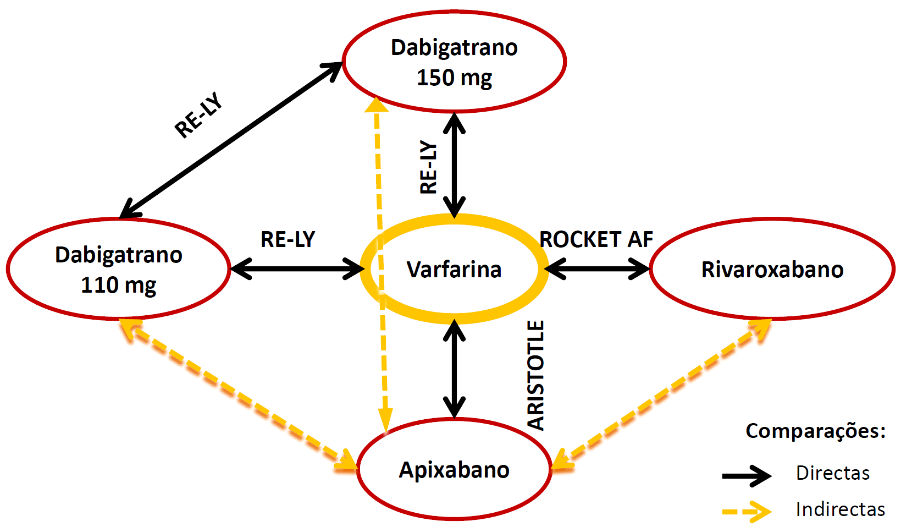 